665 Blackstone Street | Minneola, Florida 34715Phone: 954-802-6330 | Carolina@wholisticPT.co | wholisticpt.coPAYMENT POLICYPayments are made in full upon services redemption.  Payments can be made in the form of cash, checks, or credit cards.  WholisticPT, is privately owned and operated, it is not affiliated with any insurance company.  All services are subject to a fee.  Receipt will be provided for personal records. Depending on your individual plan policy, treatment receipts may qualify for submission towards Flexible Spending, and Health Savings accounts.I have read this policy and understand my responsibility to pay in full for treatment at the time of service.  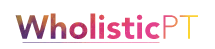 Carolina GutierrezPatient Name DatePatient signature